Homan Happenings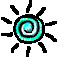 Mr. Homan’s 5th Grade ClassroomHoman HappeningsMr. Homan’s 5th Grade ClassroomWhat we are learning:Reading: Last week we read the realistic fiction story called Miss Alaineus.  We worked with context clues to determine the meaning of unknown words.  We also discussed two important parts of a story: characters and plot.  Religion: We attended all-school Mass last Friday and today.  We have an all-school Mass tomorrow as well.   Tuesday and Friday.  Nolan, Thomson, and Paul will be serving for Mass tomorrow.  Our class will be helping out with the Mass on August 23rd.  Math: We have focused our attention these first few days on reviewing concepts from last year as well as working on proper procedures for doing the Simple Solutions math books, which will be homework soon. Social Studies: We spent the first few days learning about our US flag.  5th Graders raise and lower the school flag each day, and we learned the proper way to fold the flag.  I also showed the entire class a video called “Red Skelton’s Pledge of Allegiance.”  I wanted each student to understand that the words we say during this pledge have meaning.Language: We began the week talking about what makes a sentences and how to identify the 4 types of sentences.  